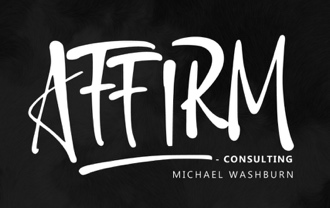 Date: _____________________________TO: Michael WashburnRE: Transition from __________________ to Michael Washburn at Kenneth M. Adams and Associates or AFFIRM Consulting/Counseling, PLLC.It is my statement that Michael Washburn did not initiate contact with me, persuade, place pressure, or coerce me concerning transitioning my therapy from ________________________________ to Kenneth M. Adams and Associates or AFFIRM Consulting/Counseling, PLLC. This decision was based solely on my desire to seek therapeutic support with him and was at my initiation.SIGN:  ______________________________________________DATE:  ______________________________________________